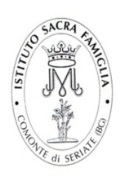 Istituto Paritario “SACRA FAMIGLIA”BOLOGNACalendario scolastico Scuola dell’InfanziaAnno scolastico 2018-2019Istituto Paritario “SACRA FAMIGLIA”BOLOGNACalendario scolastico Scuola dell’InfanziaAnno scolastico 2018-2019Istituto Paritario “SACRA FAMIGLIA”BOLOGNACalendario scolastico Scuola dell’InfanziaAnno scolastico 2018-2019SETTEMBRESETTEMBRESETTEMBREOTTOBREOTTOBREOTTOBRENOVEMBRENOVEMBRENOVEMBREDICEMBREDICEMBREDICEMBREGENNAIOGENNAIOGENNAIOSab.1Lun.1Gio.1Festa tutti i santiSab.1Mar.1vacanze di nataleDom.2Mar.2Festa dei nonniVen.2Scuola chiusaDom.2Mer.2vacanze di nataleLun.3Mer.3Sab.3Lun.3Gio.3vacanze di nataleMar.4Gio.4Festa di S. PetronioDom.4Mar.4Ven.4vacanze di nataleMer.5Ven.5Scuola chiusaLun.5Mer.5Sab.5vacanze di nataleGio.6Sab.6Mar.6Gio.6Dom.6vacanze di nataleVen.7Dom.7Mer.7Ven.7Lun.7Sab.8Lun.8Gio.8Sab.8ImmacolataMar.8Dom.9Mar.9Ven.9Dom.9Mer.9Lun.10INIZIO PICCOLIMer.10Sab.10Lun.10Gio.10Mar.11Gio.11Dom.11Mar.11Ven.11Mer.12INIZIO MEZZANIVen.12Lun.12Mer.12Sab.12Gio.13INIZIO GRANDISab.13Mar.13Gio.13Dom.13Ven.14Dom.14Mer.14Ven.14Lun.14Sab.15Lun.15Gio.15Sab.15Festa di NataleMar.15Dom.16Mar.16Ven.16Dom.16Mer.16Lun.17Inizio tempo pienoMer.17Sab.17Lun.17Gio.17Mar.18Gio.18Dom.18Mar.18Ven.18Mer.19Ven.19Lun.19Mer.19Sab.19Open dayGio.20Sab.20Mar.20Gio.20Dom.20Ven.21Dom.21Mer.21Ven.21Lun.21Sab.22“Festa dei bambini”*Lun.22Gio.22Sab.22Mar.22Dom.23“Festa dei bambini”*Mar.23Ven.23Dom.23Mer.23Lun.24Mer.24Sab.24Lun.24vacanze di nataleGio.24Mar.25Gio.25Dom.25Mar.25vacanze di nataleVen.25Mer.26Ven.26Lun.26Mer.26vacanze di nataleSab.26Gio.27Sab.27Mar.27Gio.27vacanze di nataleDom.27Messa Santa CerioliVen.28Dom.28Mer.28Ven.28vacanze di nataleLun.28Sab.29Lun.29Gio.29Sab.29vacanze di nataleMar.29Dom30Mar.30Assemblea genitori e riunione sez. 17hVen30Dom.30vacanze di nataleMer.30Merc31Lun31vacanze di nataleGio31FEBBRAIOFEBBRAIOFEBBRAIOMARZOMARZOMARZOAPRILEAPRILEAPRILEMAGGIOMAGGIOMAGGIOMAGGIOGIUGNOGIUGNOGIUGNOGIUGNOVen.1Ven.1Lun.1Mer.1Festa dei lavoratoriFesta dei lavoratoriSab.1Sab.2Sab.2Mar.2Gio.2Dom.2Festa della Rep.Dom.3Dom.3Mer.3Ven.3Lun.3Lun.4Lun.4Gio.4Sab.4Mar.4Mar.5Mar.5Festa CarnevaleVen.5Dom.5Mer.5Mer.6Mer.6Sab.6Lun.6Gio.6Gio.7Gio.7Dom.7Mar.7Ven.7Ven.8Ven.8Lun.8Mer.8Sab.8Festa di fine annoSab.9Open day Sab.9Mar.9Gio.9Dom.9Dom.10Dom.10Mer.10Ven.10Lun.10Lun.11Lun.11Gio.11Sab.11Mar.11Mar.12Mar.12Ven.12Dom.12Mer.12Mer.13Mer.13Sab.13Lun.13Gio.13Gio.14Gio.14Dom.14Mar.14Merenda MammaMerenda MammaVen.14Ven.15Ven.15Lun.15Mer.15Sab.15Sab.16Sab.16Mar.16Gio.16Dom.16Dom.17Dom.17Mer.17Ven.17Lun.17Lun.18Lun.18Gio.18Vacanze di PasquaVacanze di PasquaSab.18Mar.18Mar.19Mar.19Merenda con PapàVen.19Vacanze di PasquaVacanze di PasquaDom.19Mer.19Mer.20Mer.20Sab.20Vacanze di PasquaVacanze di PasquaLun.20Gio.20Gio.21Gio.21Dom.21PasquaPasquaMar.21Ven.21Ven.22Ven.22Lun.22Lunedì dell’angeloLunedì dell’angeloMer.22Sab.22Sab.23Sab.23Mar.23Vacanze di PasquaVacanze di PasquaGio.23Dom.23Dom.24Dom.24Mer.24Scuola chiusaScuola chiusaVen.24Lun.24Lun.25Lun.25Gio.25LiberazioneLiberazioneSab.25Mar.25Mar.26Mar.26Ven.26Scuola chiusaScuola chiusaDom.26Mer.26Mer.27Mer.27Sab.27Lun.27Gio.27Gio28Gio.28Dom.28Mar.28Ven.28Ven.29Lun.29Mer.29Sab.29Sab.30 Mar30Gio.30Dom30Dom31Ven31